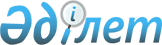 Об утверждении Ветеринарных правил осуществления мероприятий по профилактике и ликвидации туберкулеза животных и птиц
					
			Утративший силу
			
			
		
					Приказ Министра сельского хозяйства Республики Казахстан от 3 ноября 2004 года № 626. Зарегистрирован Министерством юстиции Республики Казахстан 26 ноября 2004 года № 3225. Утратил силу приказом Министра сельского хозяйства Республики Казахстан от 17 января 2012 года № 10-1/18

     Сноска. Утратил силу приказом Министра сельского хозяйства РК от 17.01.2012 № 10-1/18.     В соответствии со статьей 26 Закона Республики Казахстан "О ветеринарии", ПРИКАЗЫВАЮ:

     1. Утвердить прилагаемые Ветеринарные правила осуществления мероприятий по профилактике и ликвидации туберкулеза животных и птиц. 

     2. Департаменту ветеринарии совместно с территориальными управлениями областей и городов Астана, Алматы Министерства сельского хозяйства Республики Казахстан, в установленном законодательством порядке, принять необходимые меры, вытекающие из настоящего приказа. 

     3. Контроль за исполнением настоящего приказа возложить на государственных ветеринарных инспекторов соответствующих административно-территориальных единиц. 

     4. Настоящий приказ вступает в силу со дня его государственной регистрации в Министерстве юстиции Республики Казахстан.      Министр Согласовано: 

Министр здравоохранения 

Республики Казахстан 

1 ноября 2004 год Утверждены                       

приказом Министра сельского хозяйства          

Республики Казахстан                  

от 3 ноября 2004 года N 626               Ветеринарные правила осуществления 

мероприятий по профилактике и ликвидации 

туберкулеза животных и птиц      Настоящие Ветеринарные правила осуществления мероприятий по профилактике и ликвидации туберкулеза животных и птиц (далее - Ветеринарные правила) определяют порядок организации и проведения ветеринарных мероприятий по профилактике и ликвидации туберкулеза животных и птиц, обязательных для исполнения физическими и юридическими лицами, в соответствии со статьей 26 Закона Республики Казахстан "О ветеринарии".  1. Общие положения      1. Туберкулез - инфекционная, преимущественно хронически протекающая болезнь всех видов животных и человека, характеризующаяся образованием в различных органах и тканях специфических узелков - туберкулов, склонных к творожистому распаду. 

     2. Возбудитель - бактерии рода Mycobaсterium, в который входят более 30 самостоятельных видов. Болезнь у животных вызывают микобактерии туберкулеза бычьего (Mycobaсterium bovis), человеческого (Mycobaсterium tuberculosis) и птичьего (Mycobaсterium avium) видов. Микобактерии туберкулеза бычьего вида наиболее патогенны для крупного рогатого скота, хотя к ним восприимчивы все млекопитающие животные и человек. От больных туберкулезом животных может заразиться человек, а от больного человека - животные. К возбудителю туберкулеза человеческого вида восприимчивы, кроме человека, свиньи, кошки, собаки, крупный и мелкий рогатый скот. Mycobaсterium avium - возбудитель туберкулеза домашних и диких птиц может вызывать патологические изменения у свиней, а у крупного рогатого скота обусловливает кратковременную сенсибилизацию к туберкулину. Отдельные виды атипичных микобактерий или их ассоциации иногда обусловливают сенсибилизацию крупного рогатого скота, свиней и птиц к туберкулинам, а в отдельных случаях вызывают у свиней патологические изменения в лимфатических узлах.  2. Профилактика туберкулеза      3. С целью предупреждения заболевания животных туберкулезом владельцы животных, хозяйствующие субъекты, независимо от форм собственности, осуществляют следующие мероприятия: 

     1) при наличии или приобретении животных ставят в известность ветеринарного инспектора соответствующей административно-территориальной единицы; 

     2) продажу, сдачу на убой, выгон, размещение на пастбищах и все другие перемещения и перегруппировки животных, реализацию животноводческой продукции проводят только с ведома и разрешения государственного ветеринарного инспектора соответствующей административно-территориальной единицы; 

     3) соблюдают меры предосторожности при заготовке кормов с целью исключения их инфицирования; 

     4) вновь поступивших животных содержат изолированно в течение 30 (тридцати) дней для проведения диагностических исследований и ветеринарных обработок; 

     5) своевременно информируют ветеринарную службу о всех случаях заболеваний животных с подозрением на туберкулез (потеря упитанности, признаки воспаления легких, увеличение поверхностных лимфатических узлов); 

     6) предъявляют по требованию ветеринарных специалистов все необходимые сведения о приобретенных животных и создают условия для проведения их осмотра, исследований и обработок; 

     7) соблюдают санитарно-противоэпидемические и ветеринарно-санитарные требования при перевозках, содержании и кормлении животных, строительстве объектов животноводства; 

     8) осуществляют своевременную сдачу больных животных или полную ликвидацию всего неблагополучного поголовья по указанию главного государственного ветеринарного инспектора соответствующей административно-территориальной единицы; 

     9) обеспечивают проведение предусмотренных настоящими Ветеринарными правилами ограничительных, организационно-хозяйственных, специальных и ветеринарно-санитарных мероприятий по предупреждению заболевания животных туберкулезом, а также по ликвидации эпизоотического очага в случае его возникновения. 

     4. Лица, обслуживающие животных в неблагополучных по туберкулезу хозяйствующих субъектах, должны быть ознакомлены с правилами личной гигиены. Ежегодно должны проходить медицинский осмотр с обязательным флюорографическим исследованием, а с целью раннего выявления мочеполового туберкулеза, животноводы и доярки сдают анализы мочи для бактериологического исследования на микобактерии туберкулеза (посев мочи на микобактерии туберкулеза). 

     5. Руководители хозяйствующих субъектов, независимо от форм собственности осуществляют следующее: 

     1) обеспечивают работников животноводства рабочей одеждой и обувью, оборудуют помещения для их хранения, а также оснащают животноводческие помещения умывальниками, мылом, полотенцами и аптечками первой помощи; 

     2) не допускают к работе в животноводстве и кормопроизводстве лиц, не прошедших обследование на туберкулез, а также больных туберкулезом и находящихся в активной группе диспансерного учета; 

     3) в случае установления туберкулеза у обслуживающего персонала больных людей немедленно освобождают от работы по обслуживанию животных; 

     4) обеспечивают проведение обязательной пастеризации молока и термической обработки других сырых молочных продуктов на предприятиях по переработке молока и молочных продуктов с неблагополучных пунктов. 

     6. Территориальные органы здравоохранения: 

     1) ведут постоянное медицинское наблюдение за персоналом, обслуживающим животных; 

     2) организуют на регулярной основе проведение разъяснительной работы среди населения и работников животноводства о вреде и последствиях туберкулеза, мерах личной профилактики и борьбы с ним. 

     7. Ветеринарные специалисты, обслуживающие животных в хозяйствующих субъектах, независимо от форм собственности проводят ветеринарные мероприятия по профилактике и борьбе с туберкулезом животных. 

     8. Санитарно-противоэпидемические и другие специальные мероприятия по профилактике туберкулеза людей и их лечению, а также контроль за выполнением этих мероприятий осуществляют работники органов государственного санитарно-эпидемиологического надзора, противотуберкулезных диспансеров (кабинетов) и других медицинских организаций. 

     9. Ветеринарные и медицинские организации взаимно представляют информацию о случаях заболевании туберкулезом животных и людей, связанных с обслуживанием животных или работающих на перерабатывающих предприятиях. При выявлении в населенном пункте случаев заболевания людей туберкулезом немедленно проводится эпидемиолого-эпизоотологическое обследование с целью выявления источника и путей заражения людей, в случае необходимости исследуют животных на туберкулез и при установлении заболевания организуют мероприятия по ликвидации эпизоотического очага.  3. Эпизоотологический контроль и постановка диагноза на 

туберкулез у животных разных видов      10. Благополучными по туберкулезу считаются хозяйствующие субъекты, независимо от форм собственности и населенные пункты, в которых при проведении регулярных клинико-эпизоотологических, аллергических исследований поголовья скота, при патологоанатомических и бактериологических исследованиях патологических материалов и туш животных не выявляются больные туберкулезом животные. 

     11. Ветеринарные инспектора проводят эпизоотологическое обследование на следующих основаниях: 

     1) показателях послеубойной экспертизы на мясоперерабатывающих предприятиях и ветеринарно-санитарной экспертизы на рынках; 

     2) данных экспертизы при убое животных, вскрытия трупов животных; 

     3) результатах плановых аллергических исследований на туберкулез; 

     4) результатах контрольного убоя, реагирующих на туберкулин животных; 

     5) результатах лабораторного исследования патологического материала от реагирующих на туберкулин животных; 

     6) данных медицинского обследования обслуживающего персонала. 

     12. Заболевание животных туберкулезом считается установленным, если диагноз подтверждается данными патологоанатомического вскрытия, а при отсутствии характерных для туберкулеза видимых изменений - положительными результатами бактериологического исследования. 

     13. Ветеринарные специалисты мясоперерабатывающих предприятий обеспечивают убой скота каждого владельца отдельной партией, проводят ветеринарно-санитарную экспертизу туш и органов на туберкулез в соответствии с Правилами предубойного ветеринарного осмотра убойных животных и послеубойной ветеринарно-санитарной экспертизы туш и органов и их санитарная оценка, утвержденными приказом Министра сельского хозяйства Республики Казахстан от 31 октября 2002 года N 351, зарегистрированными в Реестре государственной регистрации нормативных правовых актов от 27 декабря 2002 года N 2105 и предоставляют информацию ветеринарным инспекторам соответствующей административно-территориальной единицы об обнаруженных фактах и подозрениях на туберкулез. 

     14. При обнаружении в органах и тканях убитых на мясо животных из благополучных хозяйствующих субъектов патологических изменений, свойственных туберкулезу, туши дополнительно маркируют и помещают в специальную холодильную камеру для комиссионного осмотра с участием представителя государственного ветеринарного инспектора района (города), откуда поступили животные. При этом государственные ветеринарные инспекторы соответствующих административно-территориальных единиц в двухнедельный срок организуют проверку на туберкулез всего поголовья скота хозяйствующего субъекта, из которого поступил для убоя скот и принимают меры по установлению или исключению туберкулеза. 

     15. В целях контроля благополучия поголовья скота, владельцы животных, хозяйствующие субъекты независимо от форм собственности обеспечивают проведение ежегодного клинического осмотра и планового аллергического исследования животных и птиц: 

     1) коров и быков-производителей 2 раза в год весной, перед выгоном на пастбище и осенью, перед постановкой скота на зимнее содержание, а молодняк крупного рогатого скота с 2-х месячного возраста и скот, находящийся на откорме - 1 раз в год; 

     2) лошадей, мулов, ослов, овец и коз в зависимости от эпизоотической обстановки с 2 месячного возраста; 

     3) верблюдов в зависимости от эпизоотической обстановки с 12 месячного возраста; 

     4) маралов, оленей, пушных зверей в зависимости от эпизоотической обстановки с 6 месячного возраста; 

     5) всех взрослых свиноматок, а также молодняк с 2 месячного возраста 1 раз в год в зависимости от эпизоотической обстановки; 

     6) взрослую птицу (старше 2-х лет) исходных линий и прародительских стад на племенных заводах и селекционно-племенных птицеводческих станциях - 1 раз в год с 6 месячного возраста. 

     16. В случаях выявления в благополучных хозяйствующих субъектах, независимо от форм собственности, реагирующих на туберкулин животных при проведении плановых аллергических исследований поступают следующим образом: 

     1) реагирующих животных изолируют и дополнительно исследуют внутривенной туберкулиновой пробой, коров старше 5-6 лет двойной глазной пробой, а также методом иммуноферментного анализа (ИФА). При этом туберкулин вводят в день учета реакции на внутрикожную пробу. Животных, реагирующих на внутривенную, двойную глазную пробу или ИФА, подвергают комиссионному диагностическому убою и при обнаружении хотя бы у одного из убитых животных патологических изменений, типичных для туберкулеза, диагноз считают установленным; 

     2) если у убитых животных свойственные туберкулезу изменения органов и тканей не обнаружены, то берут материал для бактериологического исследования с постановкой биологической пробы. При выделении из материала от убитых животных микобактерий туберкулеза бычьего или человеческого видов или при положительной биологической пробе диагноз также считают установленным; 

     3) при отсутствии свойственных туберкулезу изменений и отрицательных результатах бактериологического (биологического) исследования биоматериала от ранее убитых животных данное стадо считают благополучным по туберкулезу; 

     4) остальных, не реагирующих на туберкулин животных, исследуют через 30-45 дней симультанным аллергическим исследованием с применением туберкулинов для млекопитающих и птиц. Если, у реагирующих на туберкулин для птиц животных утолщение кожной складки выражено в большей степени, стадо считают благополучным по туберкулезу, а при выявлении у животных с более выраженным утолщением кожной складки в реакции на туберкулин для млекопитающих, чем на туберкулин для птиц, из них проводят отбор и диагностический убой. Кроме того, с помощью туберкулина для птиц выясняют эпизоотическую ситуацию по паратуберкулезному энтериту крупного рогатого скота; 

     5) дальнейший контроль за эпизоотической ситуацией таких хозяйствующих субъектов и частных подворий населенного пункта осуществляют, учитывая результаты ветеринарно-санитарной экспертизы при убое животных на мясоперерабатывающих предприятиях и по результатам последующих плановых аллергических исследований. 

     17. При выявлении в благополучном хозяйствующем субъекте, независимо от форм собственности, реагирующих на туберкулин свиней или овец (коз) отбирают 3-5 животных с наиболее выраженными реакциями и подвергают их диагностическому убою. Независимо от наличия или отсутствия патологоанатомических изменений, отбирают материал для бактериологического исследования. В случае выделения из этого биоматериала культуры возбудителя туберкулеза бычьего или человеческого видов или положительного результата биологической пробы диагноз на туберкулез считают установленным. 

     18. Если в птицеводческом хозяйстве и в частном подворье населенного пункта у убитой на мясо или павшей, а также у убитой реагировавшей на туберкулин птицы обнаруживают изменения характерные для туберкулеза, отбирают материал для бактериологического исследования. При положительном результате бактериологического исследования диагноз на туберкулез считают установленным. 

     19. У других видов животных диагноз на туберкулез устанавливают на основании результатов патологоанатомических и бактериологических исследований.  4. Ограничительные мероприятия при туберкулезе      20. Хозяйствующие субъекты независимо от форм собственности, где установлен туберкулез, объявляют неблагополучным пунктом по туберкулезу (далее - Неблагополучный пункт), в соответствии с пунктом 1 статьи 27 Закона Республики Казахстан "О ветеринарии" вводят ограничения. Одновременно составляется комплексный план оздоровления неблагополучного пункта. 

     21. В плане оздоровительных мероприятий отражают эпизоотическую ситуацию неблагополучного пункта (степень распространенности болезни, наличие больных животных, предусматривают масштабы и сроки проведения хозяйственных, специальных ветеринарных, противоэпизоотических и других необходимых мероприятий, определяют методы и сроки оздоровления неблагополучных стад, назначают ответственных за проведение отдельных видов работ). 

     22. Животных, реагирующих на туберкулин, немедленно изолируют от остального поголовья и в течение 7 дней сдают на убой, независимо от племенной и производственной ценности. В помещениях, выгульных дворах и других объектах, где ранее содержались больные животные, здоровый скот допускается вводить только после проведения оздоровительных мероприятий. 

     23. По условиям ограничения запрещается: 

     1) осуществлять передвижение скота (ввод и вывод), за исключением случаев вывоза их на убой; 

     2) заготовка на неблагополучной территории сена, соломы и других грубых кормов; 

     3) использование для здоровых животных пастбищных участков, на которых выпасались неблагополучные по туберкулезу стада и водопой из непроточных водоемов допускается через 6 месяцев; 

     4) использование больных туберкулезом животных и полученного от них приплода для воспроизводства стада; 

     5) содержание, совместная пастьба, водопой или иной контакт больных животных и поголовья неблагополучных стад со здоровыми, а также перегон и перевозка животных неблагополучных стад на отгонное пастбище; 

     6) использование для кормления зверей необеззараженного мяса, мясных продуктов, полученных при убое больных туберкулезом животных. 

     24. Не допускается вывоз сырого молока, полученного от коров из неблагополучного по туберкулезу пунктов для продажи на рынках, поставки в столовые, лечебно-профилактические, детские и школьные учреждения. Молоко от коров, реагирующих при исследовании на туберкулез, подлежит кипячению или обеззараживанию путем переработки на топленое масло. Молоко (сливки) от нереагирующих коров неблагополучного стада (фермы) подлежит обеззараживанию непосредственно в хозяйствующем субъекте путем пастеризации при температуре 90 0 С в течение 5 минут или при 85 0 С в течение 30 минут, а при отсутствии пастеризаторов кипячению. После обеззараживания молоко вывозят на молокозавод или используют внутри хозяйства. На молокоперерабатывающих предприятиях цистерны или бидоны после слива молока подлежат промывке и дезинфекции. 

     25. Убой больных туберкулезом животных проводят на убойных пунктах под контролем государственного ветеринарного инспектора соответствующей административно-территориальной единицы с соблюдением рабочими мер личной профилактики и выполнением требований, обеспечивающих недопущение разноса возбудителя инфекции. 

     26. В неблагополучных по туберкулезу пунктах проводят текущую дезинфекцию помещений, загонов, выгульных площадок, оборудования, инвентаря и других объектов, а также дезинсекцию и дератизацию. Навоз обеззараживают биологическим, химическим и физическим способами.  5. Оздоровление неблагополучных пунктов от туберкулеза 

крупного рогатого скота      27. Оздоровление неблагополучных пунктов от туберкулеза крупного рогатого скота проводят следующим образом: 

     1) путем полной замены поголовья неблагополучного стада здоровыми животными; 

     2) путем систематических диагностических исследований с выделением больных животных и последующим их убоем; 

     3) обязательным осуществлением комплекса организационно-хозяйственных, ветеринарно-санитарных и специальных мероприятий, предусмотренных настоящими Ветеринарными правилами. 

     28. Полную замену поголовья применяют, когда туберкулез впервые установлен в хозяйствующем субъекте и при значительной распространенности болезни в стаде. В этом случае после наложения ограничения: 

     1) прекращают аллергические исследования скота на туберкулез; 

     2) не проводят осеменения коров и телок; 

     3) получаемое молоко подвергают пастеризации при 85 0 С в течение 30 минут или при 90 0 С в течение 5 минут, после чего используют для выпойки телятам или отправляют на молокоперерабатывающее предприятие; 

     4) в течение трех месяцев все поголовье неблагополучного стада вместе с молодняком сдают на убой; 

     5) после освобождения помещений от скота проводят их дезинфекцию; 

     6) во всех освободившихся коровниках, телятниках, родильных отделениях очищают полы, проходы и стены от навоза, остатков корма, демонтируют транспортеры для механического удаления навоза; 

     7) снимают деревянные полы, пригодные для повторного использования доски после тщательной очистки и мойки дезинфицируют. Непригодные доски сжигают; 

     8) очищают от мусора и навоза территорию, выгульные площадки; 

     9) навоз вывозят в специально отведенное место, складируют в бурты шириной 3 метра и высотой 2 метра, закрывают землей и огораживают, используют этот навоз не ранее, чем через 2 года после закладки в бурты; 

     10) в животноводческих помещениях проводят ремонт, настилают полы, укладывают навозные транспортеры; 

     11) всю непригодную для использования специальную одежду, обувь, малоценный инвентарь сжигают; 

     12) после завершения ветеринарно-санитарных мероприятий, проведения заключительной дезинфекции всех помещений на территории хозяйствующего субъекта и лабораторной проверки качества дезинфекции с неблагополучного пункта снимают ограничение. 

     29. Выявление больных туберкулезом животных проводится путем систематических диагностических исследований. При этом всех животных с 2-х месячного возраста исследуют через каждые 30-45 дней двойной внутрикожной туберкулиновой пробой (полной и уменьшенной до половины туберкулина для млекопитающих). Реагирующих на туберкулин животных признают больными, немедленно изолируют и в течение 7 дней сдают на мясоперерабатывающие предприятия для переработки. 

     30. При получении по всему стаду двух подряд отрицательных результатов исследования, животных ставят на трехмесячное контрольное наблюдение, в период которого проводят два исследования одновременно внутрикожной туберкулиновой пробой и методом иммуноферментного анализа (ИФА)с интервалом в 1,5 месяца. При получении отрицательных результатов аллергических и серологических исследований, стадо объявляют благополучным по туберкулезу. 

     31. Если при контрольном исследовании на туберкулез аллергическим и серологическим методами, выделяются реагирующие животные, то их подвергают диагностическому убою. 

     32. В неблагополучных пунктах: 

     1) телят, родившихся от больных коров, сдают на убой вместе с матерями; 

     2) телят, родившихся от нереагирующих коров оздоравливаемого стада (до его постановки на контрольное наблюдение), содержат изолированной группой, ставят на откорм, а затем сдают на убой; 

     3) молодняк, полученный в период контрольного наблюдения выращивают в условиях изолированного содержания, и после снятия с хозяйствующего субъекта ограничения используют в обычном порядке. 

     33. Перед снятием ограничений проводят комплекс ветеринарно-санитарных мероприятий, описанных в пункте 28 настоящих Ветеринарных правил.  6. Оздоровление неблагополучных пунктов от туберкулеза 

свиней, овец, коз, лошадей, верблюдов, пушных зверей и птиц      34. При установлении туберкулеза свиней (бычий или человеческий вид возбудителя) всех реагирующих на туберкулин свиней, в том числе супоросных свиноматок, хряков сдают на убой. По завершении опоросов и откорма молодняка сдают на убой всех животных фермы - не позже 3 месяцев с момента постановки диагноза на туберкулез. После проведения комплекса ветеринарно-санитарных мероприятий с фермы снимают ограничение. 

     35. При установлении туберкулеза у овец, коз, лошадей и верблюдов: 

     1) всех реагирующих животных сдают на убой; 

     2) оставшееся поголовье исследуют: лошадей - офтальмопробой, а овец, коз и верблюдов - внутрикожной пробой через каждые 30-45 дней до получения однократного отрицательного результата, после чего животных соответствующей группы признают здоровыми. 

     36. При установлении туберкулеза у пушных зверей: 

     1) их подвергают клиническому осмотру, больных самок вместе с приплодом изолируют. В период созревания шкурок зверей ежедневно скармливают тубазидом в лечебной дозе. После убоя шкурки используются без ограничений, а тушки уничтожаются путем сжигания; 

     2) остальным животным неблагополучной группы добавляют в корм тубазид в профилактической дозе; 

     3) звероводческое хозяйство считается оздоровленным, если в течение сезона от ощенения до убоя у павших и убитых зверей не находят типичных для туберкулеза изменений органов и тканей; 

     4) ограничение снимают после проведения ветеринарно-санитарных мероприятий. 

     37. При установлении туберкулеза у маралов: 

     1) всех реагирующих маралов сдают на убой; 

     2) оставшееся поголовье исследуют на туберкулез до получения отрицательных результатов по стаду. Клинически больных животных сдают на убой. Животных исследуют на туберкулез в ноябре-феврале, а молодняк - после перевода в зимники. 

     38. В птицеводческих хозяйствующих субъектах и частных подворьях при установлении туберкулеза птиц всю птицу неблагополучного птичника (цеха) сдают на убой, проводят соответствующие ветеринарно-санитарные мероприятия и после снятия ограничений формируют новое стадо из здоровых молодок. Яйца от птиц неблагополучного птичника (цеха) в инкубацию не допускают, а используют в хлебопекарных и кондитерских предприятиях. 
					© 2012. РГП на ПХВ «Институт законодательства и правовой информации Республики Казахстан» Министерства юстиции Республики Казахстан
				